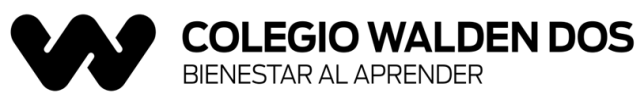 NOTA TESORERIA:                                                                    A T E N T A M E N T ELA DIRECCIÓNAGOSTO 2022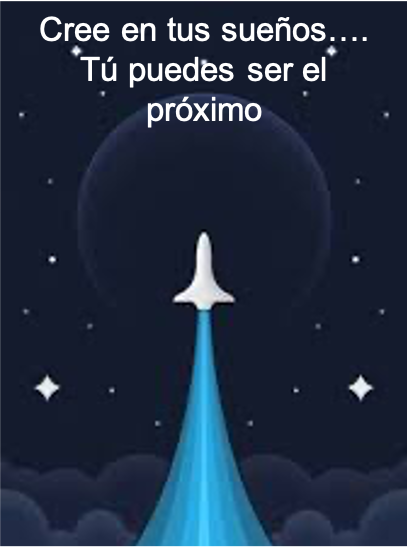 Bienvenidas queridas familias al ciclo escolar 2022-2023. Todo empieza con un sueño, iniciamos un nuevo ciclo, recibiéndolos con gratitud por formar parte de la comunidad Walden dos.  “Apunta a la luna, aún si fallas al menos estarás entre estrellas”.                                                                                      Les Brown TIPS de Dirección Académica  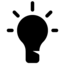 Atención plena: Iniciemos el ciclo escolar con la mente libre de ideas, enfocados para aumentar la capacidad de aprendizaje y disfrutar del aquí y el ahora: Cultiva la atención plena, nutriéndote con un pensamiento positivo cada día. Antes de dormir toma un papel y un bolígrafo y anota todo aquello por lo que agradecer de tú día. No tienen que ser cosas muy importantes, sino pequeños detalles que te han hecho sonreír o sentirte a gusto. Lo importante es  disfrutar del recorrido hasta que llegues a la meta que estás alcanzado. La vida no es siempre llegar a un destino, sino poder apreciar el paisaje del camino.29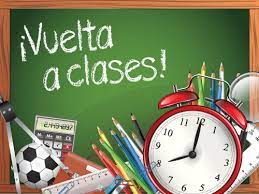 Inicio de clases. Bienvenidos al Ciclo escolar 2022-2023. Semana de inducción del 29 de agosto al 2 de septiembre:                        ¨Cree en tus sueños… tú puedes ser el próximo¨Te esperamos con tu cubrebocas (KN94, KN95, no tela) y tu kit anticovid. 30 y 31Atención Plena General.  Continuaremos trabajando en tomar consciencia del momento presente, todos los martes, miércoles y jueves a las 9:55 AM.  Practicando juntos para fomentar el Bienestar.31Simulacro SEPTIEMBRE1,6,7,8,13,14,20,21,22,27,28 y 29Atención Plena General. 9:55 AM. Practicando juntos para fomentar el Bienestar1Inicio de actividades extraescolares.2Viernes de Construcción de la felicidad.   Virtud: Justicia.  Fortaleza: Liderazgo. Emociones Positivas: Inspiración. PRISMaS: Positividad. GRIT: Crecimiento. 5Ceremonia cívica: Retomando las ceremonias cívicas que introducen a nuestros alumnos las virtudes y fortalezas de nuestro modelo y fomentan la identidad nacional, a cargo de DA.7Entrega de libros ASC. Los recibirán los alumnos durante su jornada.8Simulacro9Viernes de Construcción de la felicidad.   Virtud: Justicia.  Fortaleza: Liderazgo. Emociones Positivas: Inspiración. PRISMaS: Positividad. GRIT: Crecimiento.12Ceremonia cívica, Virtud: Justicia, Fortaleza: Liderazgo. A cargo de lobos cafés.15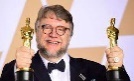 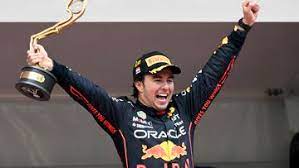 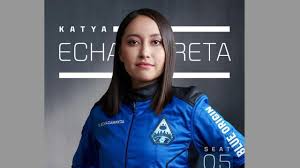 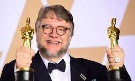 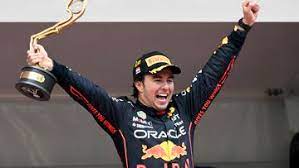 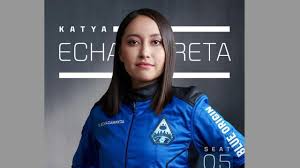 Mañanita Mexicana. “Cree en tus sueños, tú podrías ser el próximo… mexicano en trascender”Vamos a disfrutar de este día con nuestros alumnos, prepara tú atuendo típico o algún detalle alusivo a la fiesta mexicana. 16Suspensión de labores por indicación de SEP19Simulacro Nacional.Ceremonia cívica, Virtud: Justicia, Fortaleza: Liderazgo. A cargo de lobos grises.20Junta de Padres de Familia 4º  Primaria venados  a las 8:20 am.  Favor de asistir con el cubrebocas autorizado, para continuar con nuestros protocolos de seguridad.21Junta de Padres de Familia 5º Primaria alces a las 8:20 am.  Favor de asistir con el cubrebocas autorizado  para continuar con nuestros protocolos de seguridad.22 Junta de Padres de Familia 6º Primaria lobos a las 8:20 am.  Favor de asistir con el cubrebocas autorizado, para continuar con nuestros protocolos de seguridad.23Viernes de Construcción de la felicidad.   Virtud: Justicia.  Fortaleza: Liderazgo. Emociones Positivas: Inspiración. PRISMaS: Positividad. GRIT: Crecimiento.26Ceremonia cívica, Virtud: Justicia, Fortaleza: Liderazgo. A cargo de Halcones cafés.27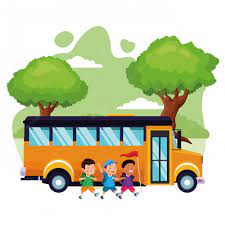 1ª. Salida al Pedregal. Viviremos un momento de alegría y contacto con la naturaleza en Pedregal, fomentando la Autonomía.  Los invitamos a participar.  30Viernes de Construcción de la felicidad.   Virtud: Justicia.  Fortaleza: Liderazgo. Emociones Positivas: Inspiración. PRISMaS: Positividad. GRIT: Crecimiento.